Звуковая культура речи является составной частью общей речевой культуры. Она охватывает все стороны звукового оформления слов и звучащей речи в целом. Мы с вами рассмотрим каждый аспект подробно.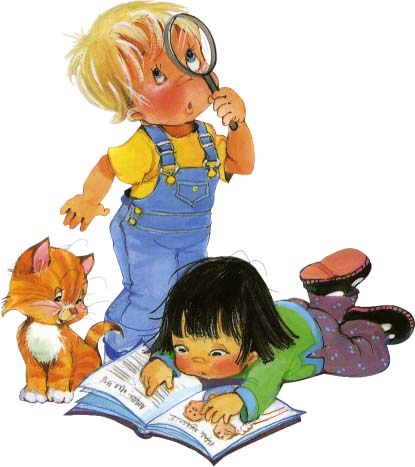 Формирование правильного звукопроизношения.   Работа над интонационной выразительностью речи;  Воспитание культуры речевого общения;  Развитие речевого дыхания; Воспитание речевого слуха. И сегодня мы остановимся на формировании  правильного звукопроизношения. Основа – это артикуляционная  гимнастика. Цель гимнастики - выработка правильных,  полноценных движений, артикуляционных органов. Для правильного выполнения артикуляционных упражнений необходимо знание органов артикуляции.Артикуляционную гимнастику необходимо проводить каждый день.Для постановки звуков требуется выработка определенного уклада органов артикуляции для свистящих, шипящих, сонорных звуков.Нормальная установка при произношении свистящих звуков. (с) (з) (ц).- кончик языка упирается в нижние передние зубы,-губы растянуты  как при улыбке , и не закрывают зубов.- зубы сомкнуты.- воздух выдувается с силой посередине языка на ладони, поднесённой ко рту, ощущается резкая холодная струя.Установка артикуляционных органов при произношении шипящих звуков (ш) (ж).Кончик языка поднят к передней части нёба, у альвеол, но не прижат; боковые края прилегают  к верхним коренным зубам. Губы округлены, выдвинуты вперёд. Зубы сомкнуты, либо сближены, воздух выдыхается равномерно ко рту, ощущается тёплая струя воздуха. Звук (ж) произносится с включением голоса. Установка артикуляционных органов при произношении (л)- кончик языка поднят и соприкасается с передней частью нёба , с включением  голоса остаётся неподъёмным. Губы открыты. Зубы разомкнуты.Установка артикуляционных органов при произношении (р)- Кончик языка поднят к нёбу, боковые края языка прижаты к верхним коренным зубам. Под напором выдыхаемого воздуха, проходящего посередине языка кончик языка вибрирует у альвеол. Губы открыты. Зубы разомкнуты. На ладони поднесённой ко рту, ощущается сильная струя воздуха. Уклад органов артикуляции (щ)- Губы вытянуты вперёд и округлены, кончик языка поднят до уровня верхних зубов. Передняя часть языка прогибается. Уклад органов артикуляции (ч)- Губы выдвинуты и окружены. Расстояние между губами 1-2мм, кончик языка опущен и касается нижних резцов. Передняя часть языка прижата к верхним зубам или альвеолам.Чтобы воспитанникам, было, интересно широко используют картинный материал в стихотворной форме.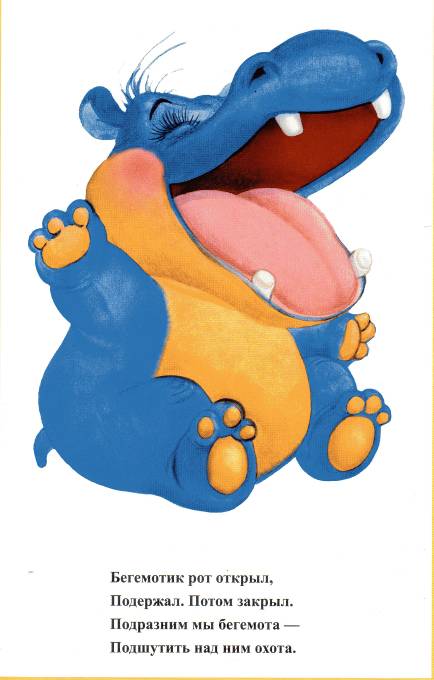 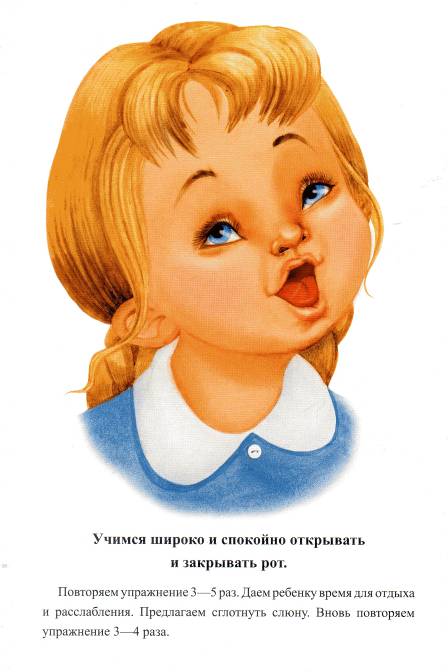 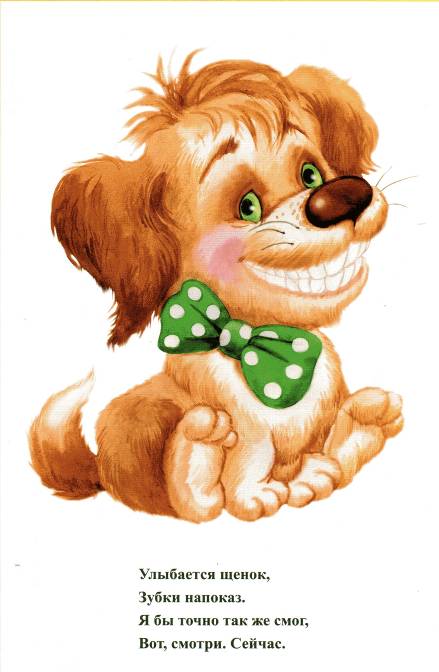 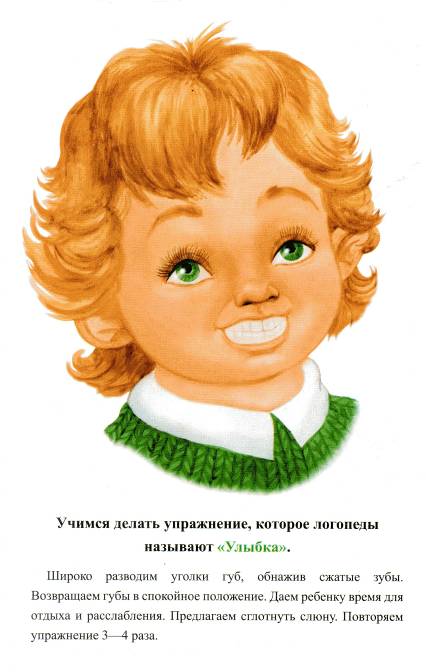 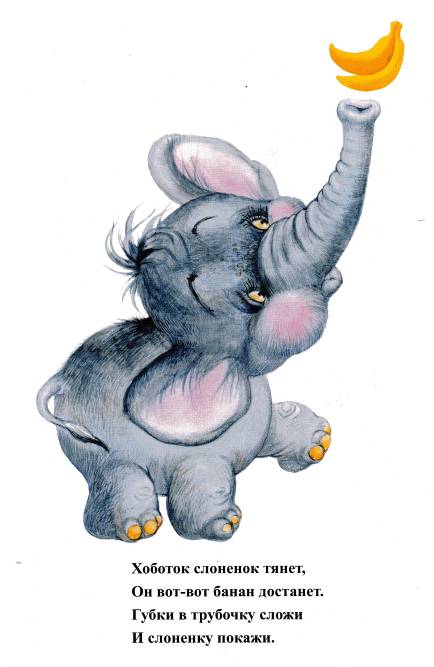 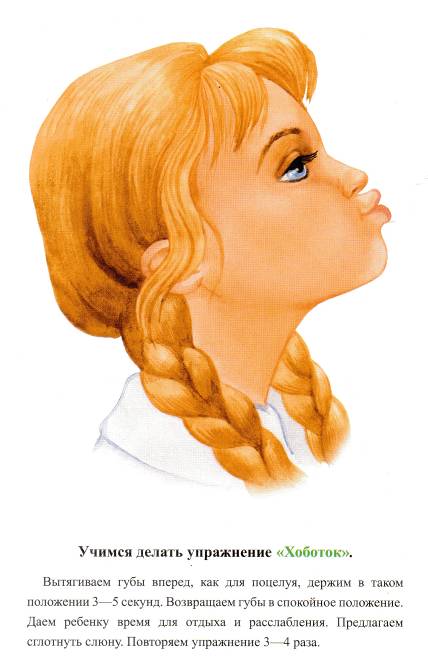 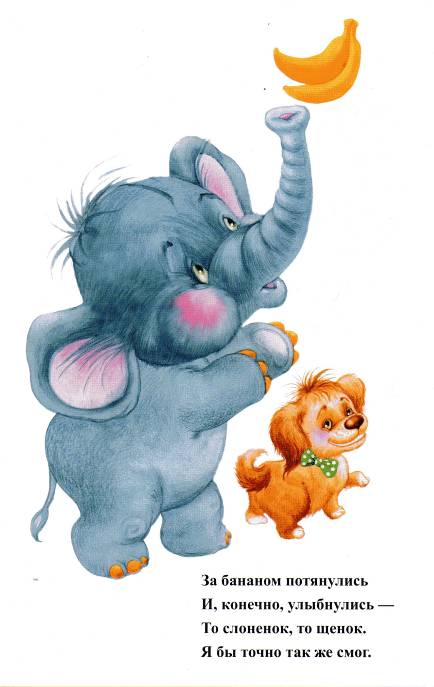 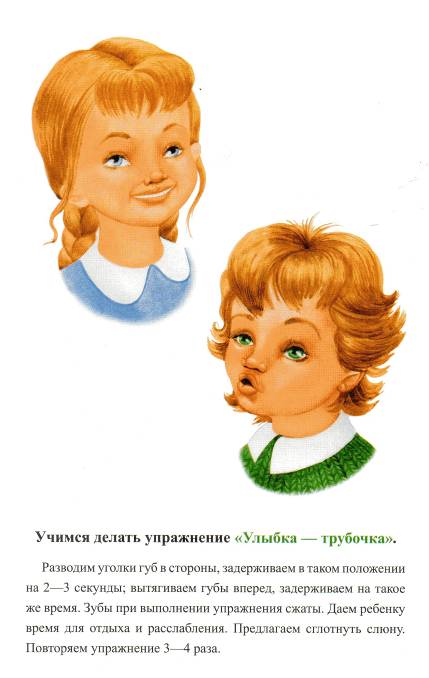 Выполняя эти несложные упражнения, с вашим крохой, вы поможете ему в правильном формировании звукопроизношения.Желаю Удачи!